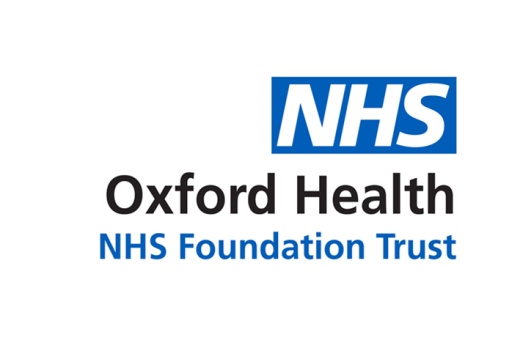 REGISTER OF DIRECTORS’ INTERESTSOctober 2018DECLARATION OF INTERESTS PART A – CURRENT BOARD MEMBERSDate: 24 October 2014Date: 09 May 2017 Date: 26 September 2017Date: 24 February 2016Date: 26 February 2018 Date: 25 October 2017Date: 23 May 2018Date: 17 March 2016Date: 12 September 2018Date: 26 April 2017Date: 13 December 2017Date: 31 October 2012Date: 03 October 2017Date: 01 April 2017Date: 20 February 2018 Date: 09 November 2017PART B – INCOMING BOARD MEMBERSDate: 03 October 2018NAMEPOSITIONINTERESTS DECLAREDJohn AllisonNon-Executive DirectorNo interests to declareNAMEPOSITIONINTERESTS DECLAREDRos AlsteadDirector of Nursing and Clinical StandardsTrustee of Young Dementia Homes UK (registered charity)Trustee Healthy Abingdon (registered charity)Trustee Mental Health Nurse Directors Forum (registered charity)Partner is the Managing Director of Alexander ConsultingNAMEPOSITIONINTERESTS DECLAREDJonathan AsbridgeNon-Executive DirectorClinical Director, Healthcare at Home Ltd (paid a salary) which also receives services from TIAA (specialists in NHS Protect and Counter Fraud services).  TIAA provided Internal Audit services to the Trust 2014-2018 and since 2014 have provided, and continue to provide, Counter Fraud services to the Trust.President of the European Society for Person Centred Care (not remunerated)Consultant to the Gibraltar Health Authority (remunerated)NAMEPOSITIONINTERESTS DECLAREDStuart BellChief ExecutiveChair – Picker Institute LtdHonorary Fellow – King’s College LondonHonorary Fellow – Royal College of Psychiatrists Member – OSCHR (Office for Strategic Coordination of Health Research)Wife is Magistrate, Northampton BenchNAMEPOSITIONINTERESTS DECLAREDTim BoylinDirector of HRNo interests to declareNAMEPOSITIONINTERESTS DECLAREDSue DopsonNon-Executive DirectorRhodes Trust Professor of Organisational Behaviour, Said Business School, University of OxfordUniversities Superannuation Scheme (pension)Trustee – SHOC (Society for Studies in Organizing Healthcare)NAMEPOSITIONINTERESTS DECLAREDBernard GaltonNon-Executive DirectorDirector, Bernard Galton Ltd – property management and management consultancyNAMEPOSITIONINTERESTS DECLAREDMark HancockMedical DirectorNo interests to declareNAMEPOSITIONINTERESTS DECLAREDDominic HardistyChief Operating Officer Wife is self-employed bid manager whose work includes writing bids for NHS and social care contract tenders for a variety of NHS, third sector and private sector providers.  Very occasionally these might give rise to a conflict of interest relating to bids that the Trust intends making, in which case this would need to be specifically declared and appropriate arrangements made.Parish Councillor for East Hendred Parish Council (from 04 October 2018). NAMEPOSITIONINTERESTS DECLAREDMartin HowellChairGovernor – Oxford Brookes UniversityGovernor – Oxford University Hospitals NHS FT  NAMEPOSITIONINTERESTS DECLAREDChris HurstNon-Executive DirectorNon-Executive Director, Webmoco Ltd – a software development and design company (currently has no NHS clients)Independent Advisor, Philips Healthcare Incubator – a new products division which is developing home based monitoring and test technology, initially for use by patients undergoing chemotherapy (note: this is being developed in partnership with a number of NHS cancer centres and is not yet a commercial product)Managing Director & Owner, Dorian3d Ltd – providing strategic consultancy, board development support, independent expert advice to private sector; and executive coaching and mentoring services (past clients include government and NHS organisations)Wife employed by Community Health Partnerships (a company wholly owned by the Department of Health), providing strategic property advice to NHS organisations in Derbyshire, West Midlands and HertfordshireNAMEPOSITIONINTERESTS DECLAREDMike McEnaneyDirector of FinanceNo interests to declareNAMEPOSITIONINTERESTS DECLAREDAroop MozumderNon-Executive Director Director of the Worshipful Society of Apothecaries of London – a Medical City livery company, position of Court Assistant with academic and charity responsibilities Work for the Care Quality Commission as Deputy Responsible Officer - appraisal lead and regional clinical advisorResearch Fellow at Harris Manchester College, University of Oxford – teaching and researching disaster and conflict medicineNAMEPOSITIONINTERESTS DECLAREDKerry RogersDirector of Corporate Affairs & Company SecretaryTrustee - Age UK OxfordshireNAMEPOSITIONINTERESTS DECLAREDMartyn WardDirector of Strategy & PerformanceThe Mill in Banbury (charity) – occasional strategic advisor on IT and Information (not remunerated)Annodata Ltd (IT company) – informal advisor (not remunerated)AVCO Ltd (IT company) – informal advisor (not remunerated)NAMEPOSITIONINTERESTS DECLAREDLucy WestonAssociate Non-Executive DirectorNon-Executive Director – Soha Housing.  Related to Soha Housing, also Director of SIB Property Ltd (subsidiary of Soha).Governor – Oxford Brookes UniversityMember of Friends of Larkrise PTASelf-employed - Lucy Weston Consulting NAMEPOSITIONINTERESTS DECLAREDDavid WalkerChair Designate – may be in attendance at Board and other meetings prior to taking up appointment on 01 April 2019Deputy Chair – Central and North West London NHS FT (term of office as Non-Executive Director and Deputy Chair to expire prior to commencing taking up appointment at Oxford Health NHS FT)Member of subpanel – Research Excellence Framework 2021 (Research England)Chair of Understanding Society (UK Household Longitudinal Panel Study) (UK Research and Innovation)Contributing Editor, Guardian Public Leaders NetworkMiscellaneous journalism, lecturing and writingMember of Commission on Equality, Centre for Mental Health